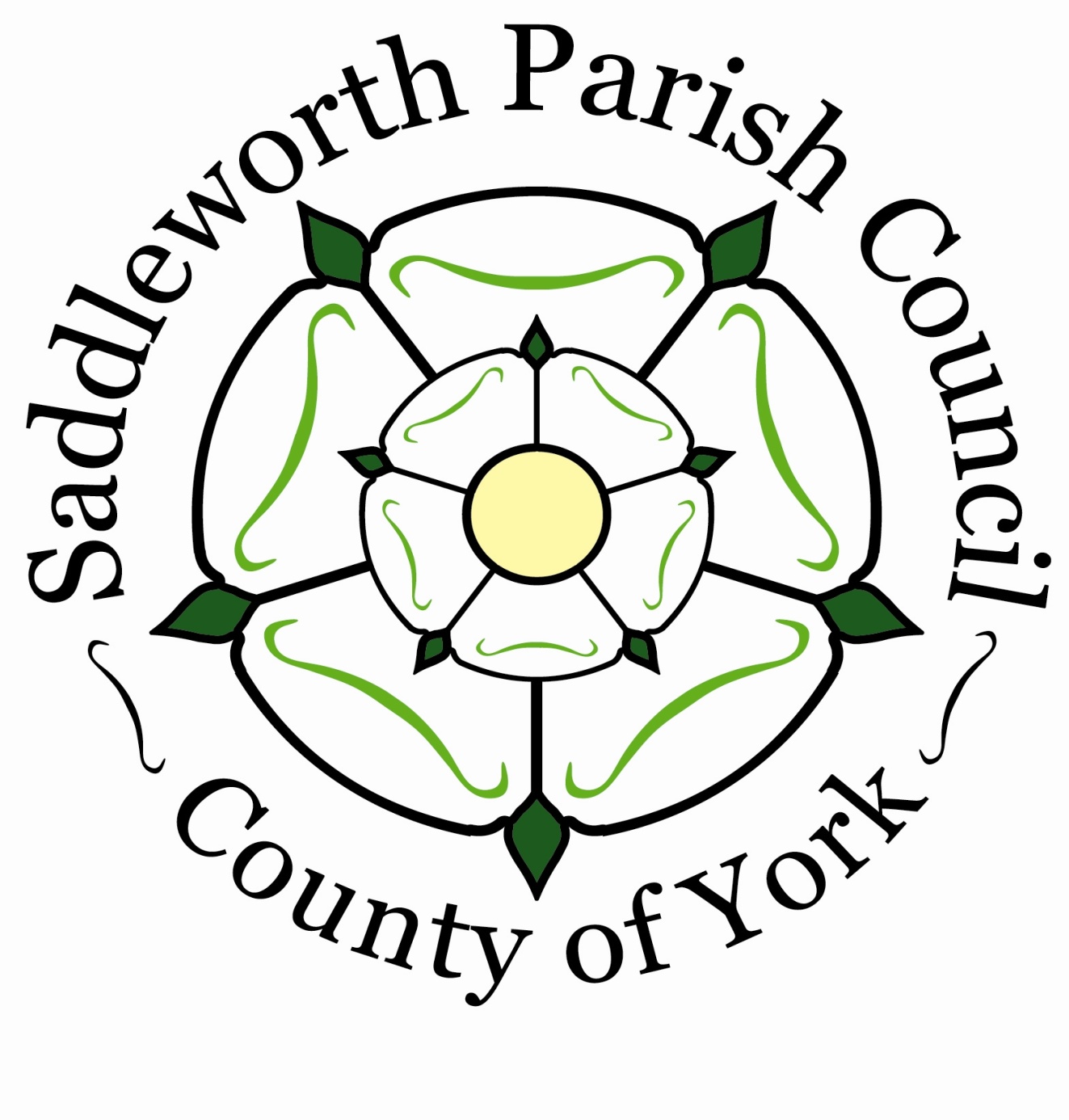 28th May 2024To:   All Members of the Saddleworth Parish CouncilYou are hereby summoned to an extraordinary meeting of the Council to be held onMonday 3rd June 2024 at 18.45hrsThe undermentioned business will be discussed. Agenda1. 	Apologies for absence2.	Declarations of interest.3. 	To discuss the TRO Panel Report FP209 SADD Moorgate Halt LXDate and time of next meeting:  Monday 24th June 2024 at 19.30hrs